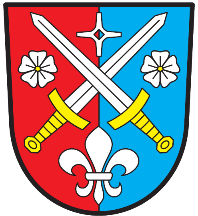 Obec BořeticeOBECNÍ ÚŘAD BOŘETICEBořetice 33, 395 01 Pacov, mobil: 725 776 499,IČO: 00512257, Internet: www.boretice.info.cz, e-mail: boretice@boretice.info,ORP Pelhřimov, ID datové schránky: 83uaxy5                                                                                                             V Bořeticích 10.2.2020POZVÁNKA na 1. zasedání zastupitelstva v roce 2020 obce Bořetice, které se bude konat v úterý 18.2.2020 od 19:00 hod v kanceláři OÚ Bořetice.Program:ZahájeníSchválení programu zasedáníJmenování zapisovateleZvolení ověřovatelů zápisuRozpočtové opatření 7,8,9/2019Výstavba nové garážeZpráva účetní obceOprava zahradní technikyProgram obnovy venkova pro rok 2020Dotace venkovské prodejny pro rok 2020Prodej stavebních parcely 344/8 o výměře 1244 m2Prodej stavebních parcely 344/9 o výměře 1322 m2 Prodej stavebních parcely 344/10 o výměře 1421 m2Prodej stavebních parcely 344/11 o výměře 1461 m2Plánované akce pro rok 2020Zpráva lesního hospodářeSraz rodáků Výběr nového kronikáře / kronikářky obce BořeticeUsnesení Závěr jednáníTomáš Kos – starosta                                                          Jiří Kos - místostarosta